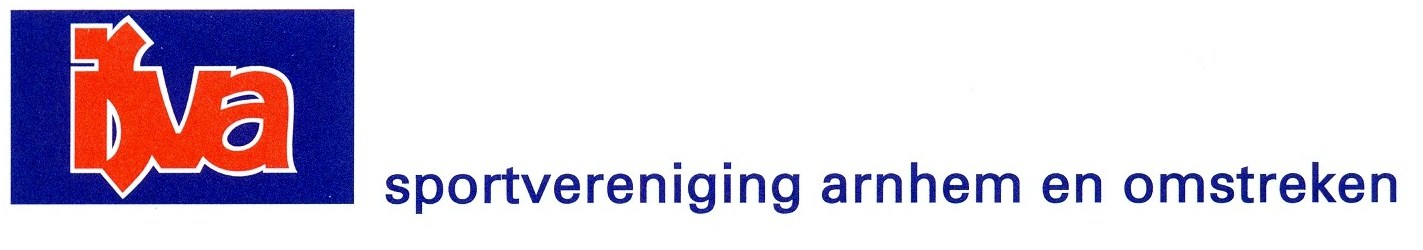 Afmelden  sporter:Naam: …………………………………………………………………………………..Voornaam:........................................................................man / vrouwGeboortedatum:…………………………………………………………………Adres: ……………………………………………………………………………………Postcode en Plaats:……………………………………………………………….Email:…………………………………………………………………………………….Telefoon: ………………………………………………………………………………Mobiel:………………………………………………………………………………….Sporter bij: …………………………………………………………………………..Afmelddatum:……………………………………………………………………(de opzegtermijn is één maand)Dit formulier kan afgegeven worden bij de sportleiding Inscannen en mailen kan naar: isva.leden@gmail.com